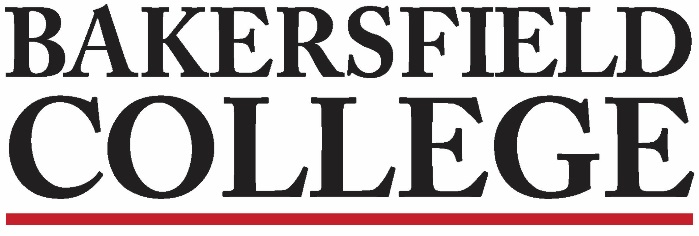 Accreditation and Institutional Quality (AIQ) CommitteeApril 10, 20183:30 to 5:00 in Levinson 40Agenda1.      Read the entire page for content. Is the content accurate and current?2.      Read the entire page again for spelling and grammar.3.      Click each link and make sure the link goes to the correct page. If it is a document, that the document is current and accurate.1.MembersBill Moseley, Jessica Wojtysiak, Todd Coston, Keri Kennedy, Diana Cason, Jonathan Schultz, Sondra Keckley, Talita Pruett, Janet Fulks, Dianthe Hoffman, Kimberly Nickell, Grace Commiso, Jason Stratton, Liz Rozell, Dena Rhoades, Jose Lopez, James Tompkins2.Approval of Minutes: March 205 minutes3.Assessment Report
5 minutes4.Program Review Report5 minutes5.Accreditation & ISER Report10 minutes6.Strategic Directions Report: 2015-2018 Cycle15 minutes7.Strategic Directions Report: 2018-2021
10 minutes8.Spring 2018 Survey
20 minutes9.Chair UpdatesACCJC Reports & Gold Star Designation10 minutes10.Wrap Up5 minutesWeb PagesReviewer1.      Home page &   Finals  Jessica & Diana3.      Step 1: Apply to Attend &      LibrarySondra & Todd5.      Important Dates &    Class ScheduleBill & Janet7.      Register for Classes &  Financial AidTalita & Dena9.      Counseling, Parking &   Enrollment StepsGrace, Keri, & Jonathan12.   Admissions &  Degrees & CertificatesBillie Jo & Craig14.  Step 3: Placement Test & Registered Nursing Application15Kim & Jason